MỤC TIÊU KIỂM TRA:Kiến thức:Kiểm tra, đánh giá kết quả nhận thức của học sinh sau khi đã học các bài 1 đến tiết 1 của bài 6Kỹ năng:Rèn luyện cho học sinh các kỹ năng khái quát, tổng hợp, phân tích, so sánh và đánh giá các vấn đề pháp luật trong thực tiễn cuộc sống hàng ngày.Thái độ:Giáo dục cho học sinh tinh thần tự học, tự rèn, nghiêm túc, trung thực chấp hành quy chế trong kiểm tra, thi cử từ đó có ý thức vươn lên trong học tập và tự đánh giá chính mình và điều chỉnh thái độ học tập và hành vi của mình trong cuộc sống trong thời gian tiếp theoNăng lực: Kiểm tra các năng lực:Năng lực nhận thức và giải quyết vấn đềNăng lực đánh giá, nhận xétNăng lực tư duy phê phán, thu thập và xử lý thông tin.HÌNH THỨC KIỂM TRA:             Trắc nghiệm 100%MA TRẬN ĐỀ KIỂM TRA: BẢN ĐẶC TẢ.Người lập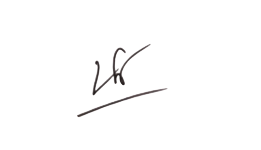 Nguyễn Thị ThúyTRƯỜNG THPT NGÔ GIA TỰTỔ LỊCH SỬ – ĐỊA LÍ – GDKT&PLMA TRẬN ĐỀ KIỂM TRA HỌC KÌ I, NĂM HỌC 2023 – 2024MÔN: GDCD - KHỐI 12Thời gian làm bài: 45 phút (không kể thời gian phát đề)TTNội dung kiến thứcĐơn vị kiến thứcMức độ nhận thứcMức độ nhận thứcMức độ nhận thứcMức độ nhận thứcMức độ nhận thứcMức độ nhận thứcMức độ nhận thứcMức độ nhận thứcTổngTổngTổngTổng điểmTTNội dung kiến thứcĐơn vị kiến thứcNhận biếtNhận biếtThông hiểuThông hiểuVận dụngVận dụngVận dụng caoVận dụng caoTổngTổngTổngTổng điểmTTNội dung kiến thứcĐơn vị kiến thứcNhận biếtNhận biếtThông hiểuThông hiểuVận dụngVận dụngVận dụng caoVận dụng caoSố CHSố CHThời gian (phút)Tổng điểmTTNội dung kiến thứcĐơn vị kiến thứcSố CHThời gian (phút)Số CHThời gian(phút)Số CHThời gian(phút)Số CHThời gian(phút)TNTLThời gian (phút)Tổng điểm1Pháp luật và đời sốngPháp luật và đời sống22111   1,2500404,251,02Thực hiện pháp luậtThực hiện pháp luật222222,523,580102,03Công dân bình đẳng trước pháp luậtCông dân bình đẳng trước pháp luật221111,250044, 251,04Quyền bình đẳng của công dân trong một số lĩnh vực đời sống xã hội Quyền bình đẳng của công dân trong một sốlĩnh vực đời sống xã hội.444422,523,5120143,05Quyền bình đẳng giữa các dân tộc, tôn giáoQuyền bình đẳng giữa các dân tộc, tôn giáo.443311,25808,252,06Công dân với các quyền tự do cơ bảnQuyền bất khả xâm phạm về thân thể.221111,25404,251,0TổngTổngTổng161612128104740 câu045 phút   10 điểmTỉ lệ (%)Tỉ lệ (%)Tỉ lệ (%)40%40%30%30%20%20%10%10%100%100%100%100%TTNội dung kiến thức, kỹ năngĐơn vị kiến thức/kỹ năngMức độ kiến thức, kỹ năng cần kiểm tra đánh giáSố câu hỏi theo các mức độ nhận thứcSố câu hỏi theo các mức độ nhận thứcSố câu hỏi theo các mức độ nhận thứcSố câu hỏi theo các mức độ nhận thứcTTNội dung kiến thức, kỹ năngĐơn vị kiến thức/kỹ năngMức độ kiến thức, kỹ năng cần kiểm tra đánh giáNhận biếtThông hiểuVận dụngVận dụng cao1Bài 1. Pháp luật và đời sốngKhái niệm PLĐặc trưng của PLMối quan hệ giữa PL và đạo đứcVai trò của PLNhận biết:Khái niệm của pháp luật.Các đặc trưng của pháp luật.21Bài 1. Pháp luật và đời sốngKhái niệm PLĐặc trưng của PLMối quan hệ giữa PL và đạo đứcVai trò của PLThông hiểu:Xác định được các đặc trưng của pháp luật.Hiểu được mối quan hệ giữa pháp luật với đạo đức.Vai trò của pháp luật đối với Nhà nước, xã hội và công dân.11Bài 1. Pháp luật và đời sốngKhái niệm PLĐặc trưng của PLMối quan hệ giữa PL và đạo đứcVai trò của PLVận dụng:- Tự đánh giá, nhận xét hành vi xử sự của bản thân và những người xung quanh theo các chuẩn mực pháp luật.12Bài 2. Thực hiện pháp luậtKhái niệm THPLCác hình thức THPLKhái niệm VPPLKhái niệm TNPLCác loại VPPL và TNPLNhận biết:Khái niệm thực hiện pháp luậtCác hình thức thực hiện pháp luật.Khái niệm vi phạm pháp luật.Khái niệm trách nhiệm pháp lý.Các loại vi phạm pháp luật và trách nhiệm pháp lý22Bài 2. Thực hiện pháp luậtKhái niệm THPLCác hình thức THPLKhái niệm VPPLKhái niệm TNPLCác loại VPPL và TNPLThông hiểu- Phân biệt được các hình thức thực hiện pháp luật; thế nào là vi phạm pháp luật, thế nào là trách nhiệm pháp lí.- Phân biệt được các loại vi phạm pháp luật và các loại trách nhiệm pháp lý.2Vận dụng- Nhận xét, đánh giá được những hành vi đã thực hiện đúng quy định pháp luật, những hành vi làm trái quy định của pháp luật.2Vận dụng caoỦng hộ và thực hiện đúng quy định của pháp luật.Phê phán những hành vi làm trái quy định của pháp luật.23Bài 3. Công dân bình đẳng trước pháp luật- Công dân bình đẳng về quyền và nghĩa vụ.- Công dân bình đẳng về trách nhiệm pháp lí.Nhận biết:Khái niệm: Công dân bình đẳng trước pháp luật; Công dân bình đẳng về quyền và nghĩa vụ; Công dân bình đẳng về trách nhiệm pháp lý.23Bài 3. Công dân bình đẳng trước pháp luật- Công dân bình đẳng về quyền và nghĩa vụ.- Công dân bình đẳng về trách nhiệm pháp lí.Thông hiểuHiểu được:- Thế nào là bình đẳng về quyền và nghĩa vụ.- Thế nào là bình đẳng về trách nhiệm pháp lý.13Bài 3. Công dân bình đẳng trước pháp luật- Công dân bình đẳng về quyền và nghĩa vụ.- Công dân bình đẳng về trách nhiệm pháp lí.Vận dụng- Nhận xét được một số biểu hiện bình đẳng về quyền, nghĩa vụ và trách nhiệm pháp lí trong đời sống.14Bài 4. Quyền bình đẳng của công dân trong một số lĩnh vực của đời sống xã hội- Quyền bình đẳng trong hôn nhân và gia đình.- Bình đẳng trong lao động.- Bình đẳng trong kinh doanh.Nhận biết:Khái niệm, nội dung quyền bình đẳng của công dân trong lĩnh vực hôn nhân và gia đình.Khái niệm, nội dung quyền bình đẳng của công dân trong lao động.- Khái niệm, nội dung quyền bình đẳng của công dân trong kinh doanh.44Bài 4. Quyền bình đẳng của công dân trong một số lĩnh vực của đời sống xã hội- Quyền bình đẳng trong hôn nhân và gia đình.- Bình đẳng trong lao động.- Bình đẳng trong kinh doanh.Thông hiểu:- Xác định được quyền bình đẳng của công dân trong lĩnh vực hôn nhân và gia đình, lao động, kinh doanh.- Phân biệt được việc làm đúng và sai trong việc thực hiện quyền bình đẳng của công dân trong hôn nhân và gia đình, lao động, kinh doanh.44Bài 4. Quyền bình đẳng của công dân trong một số lĩnh vực của đời sống xã hội- Quyền bình đẳng trong hôn nhân và gia đình.- Bình đẳng trong lao động.- Bình đẳng trong kinh doanh.Vận dụng:- Thực hiện và nhận xét việc thực hiện quyền bình đẳng của công dân trong đời sống xã hội.24Bài 4. Quyền bình đẳng của công dân trong một số lĩnh vực của đời sống xã hội- Quyền bình đẳng trong hôn nhân và gia đình.- Bình đẳng trong lao động.- Bình đẳng trong kinh doanh.Vận dụng caoỦng hộ và thực hiện đúng quy định của pháp luật.Phê phán những hành vi làm trái quy định của pháp luật225Bài 5. Quyền bình đẳng giữa các dân tộc, tôn giáo.Bình đẳng giữa các dân tộc.+ Thế nào là quyền bình đẳng giữa các dân tộc.+ Nội dung quyền bình đẳng giữa các dân tộc.- Bình đẳng giữa các tôn giáo+ Thế nào là quyền bình đẳng giữa các tôn giáo.+ Nội dung quyền bình đẳng giữa các tôn giáo.Nhận biết:Khái niệm quyền bình đẳng giữa các dân tộc, tôn giáo.Nội dung quyền bình đẳng giữa các dân tộc, tôn giáo.45Bài 5. Quyền bình đẳng giữa các dân tộc, tôn giáo.Bình đẳng giữa các dân tộc.+ Thế nào là quyền bình đẳng giữa các dân tộc.+ Nội dung quyền bình đẳng giữa các dân tộc.- Bình đẳng giữa các tôn giáo+ Thế nào là quyền bình đẳng giữa các tôn giáo.+ Nội dung quyền bình đẳng giữa các tôn giáo.Thông hiểu- Phân biệt được những việc làm đúng và sai trong việc thực hiện quyền bình đẳng giữa các dân tộc, tôn giáo.35Bài 5. Quyền bình đẳng giữa các dân tộc, tôn giáo.Bình đẳng giữa các dân tộc.+ Thế nào là quyền bình đẳng giữa các dân tộc.+ Nội dung quyền bình đẳng giữa các dân tộc.- Bình đẳng giữa các tôn giáo+ Thế nào là quyền bình đẳng giữa các tôn giáo.+ Nội dung quyền bình đẳng giữa các tôn giáo.Vận dụngBiết xử sự phù hợp với quy định của pháp luật về quyền bình đẳng giữa các dân tộc, tôn giáo.Biết thể hiện thái độ tích cực và biết phê phán hành vi gây chia rẽ các dân tộc, tôn giáo.15Bài 5. Quyền bình đẳng giữa các dân tộc, tôn giáo.Bình đẳng giữa các dân tộc.+ Thế nào là quyền bình đẳng giữa các dân tộc.+ Nội dung quyền bình đẳng giữa các dân tộc.- Bình đẳng giữa các tôn giáo+ Thế nào là quyền bình đẳng giữa các tôn giáo.+ Nội dung quyền bình đẳng giữa các tôn giáo.6Bài 6. Công dân với các quyền tự do cơ bản.- Quyền bất khả xâm phạm về thân thể.+ Thế nào là quyền bất khả xâm phạm về thân thê?+ Nội dung quyền bất khả xâm phạm về thân thể.Nhận biết:Khái niệm quyền bình bất khả xâm phạm về thân thể.Những vi phạm quyền bất khả xâm phạm về thân thể trong đời sống hàng ngày.26Bài 6. Công dân với các quyền tự do cơ bản.- Quyền bất khả xâm phạm về thân thể.+ Thế nào là quyền bất khả xâm phạm về thân thê?+ Nội dung quyền bất khả xâm phạm về thân thể.Thông hiểu- Hiểu và bảo vệ quyền bất khả xâm phạm về thân thể của bản thân và mọi người xung quanh.16Bài 6. Công dân với các quyền tự do cơ bản.- Quyền bất khả xâm phạm về thân thể.+ Thế nào là quyền bất khả xâm phạm về thân thê?+ Nội dung quyền bất khả xâm phạm về thân thể.Vận dụngBiết xử sự phù hợp với quy định của pháp luật về quyền bất khả xâm phạm về thân thể1Tổng câuTổng câuTổng câuTổng câu161284